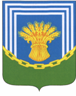 СОВЕТ ДЕПУТАТОВ   ТАРАСОВСКОГО СЕЛЬСКОГО ПОСЕЛЕНИЯ ЧЕСМЕНСКОГО МУНИЦИПАЛЬНОГО РАЙОНАЧЕЛЯБИНСКОЙ ОБЛАСТИРЕШЕНИЕот «09» января  2017 г.                                                                                  № 4 «Об  утверждении комплексного  развития                                                                                        социальной инфраструктуры на территории                                                                          Тарасовского  сельского поселения                                                                                           Чесменского муниципального района                                                                                                Челябинской области на 2016 – 2026 годы»         В соответствии с Федеральным законом от 29.12.2014 N 456-ФЗ "О внесении изменений в Градостроительный кодекс Российской Федерации и отдельные законодательные акты Российской Федерации";Постановлением Правительства РФ от 1 октября 2015 г. N 1050 "Об утверждении требований программам комплексного развития социальной инфраструктуры поселений, городских округов; Федеральным закон от 06 октября 2003 года № 131-ФЗ «Об общих принципах организации местного самоуправления в Российской Федерации»; Генеральным планом  Тарасовского сельского поселения Чесменского муниципального района Челябинской области; Уставом Тарасовского сельского поселения Чесменского муниципального района Челябинской области                                                                                                                   РЕШАЕТ:Утвердить  прилагаемую программу  комплексного развития социальной инфраструктуры на территории Тарасовского сельского поселения Чесменского муниципального района Челябинской области на 2016-2026 годы.  Обнародовать настоящее Решение в установленном порядке и опубликовать в сети интернет на официальном сайте  администрации Тарасовского сельского поселения   (tarasovskoe@chesma74.ru)     Контроль за выполнением данного решения возложить на комиссию по бюджету, экономической политике и налогам (Зуболомова О.Б.)Председатель Совета депутатов:                                                     Кондрашева В.М.